  CENTRO EDUCACIONAL SANTA ROSA 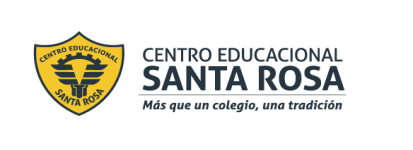                                                        UNIDAD TÉCNICA – PEDAGÓGICA	                                                                     JESSICA IBARRA M	Respeto – Responsabilidad – Tolerancia – Resiliencia Guía N° 10   “Respuestas Políticas a las problemáticas Sociales”Instrucciones:Lee detenidamente la guía para que puedas entender de qué trata y así desarrollar la actividad.Si tienes  alguna duda puedes escribir al correo: jessica.ibarra@cesantarosa.clSi puede, imprima esta guía y  pegue en el cuaderno.Como respuesta frente a los problemas sociales de fines del siglo XIX, tanto en Europa como en Chile surgieron distintas corrientes político-ideológicas que debatieron en torno a las posibles soluciones que se le podía dar a la cuestión social. A pesar de sus diferencias, estas corrientes evidenciaron la necesidad y urgencia de actuar para resolver los problemas que afectaban a la sociedad del período. Las corrientes más importantes que trataron de dar respuesta a los problemas sociales fueron:Nuevas demandas y formas de lucha Una de las primeras expresiones de descontento frente a los problemas sociales de fines del siglo XIX fueron las organizaciones obreras, que paulatinamente fueron adquiriendo mayores grados de complejidad y organización a nivel nacional. Algunos ejemplos son:Actividad 1: En relación a las corrientes que trataron de dar respuesta a los problemas sociales de la época, señala brevemente con tus palabras como ellas solucionarían estos problemas:Dentro de las organizaciones obreras tenemos a Las sociedades de socorros mutuos, las mancomunales y las sociedades de resistencia. ¿Qué elemento tienen en común y que las hace diferente?Actividad 2: Observa  la infografía detenidamente y luego responde: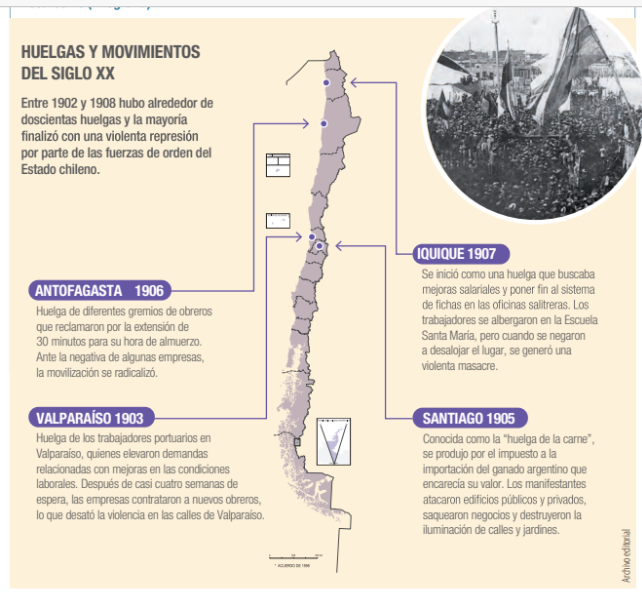 ¿En qué siglo y parte del mundo se desarrollaron los hechos? (señala continente, país, ciudades)¿Qué forma de lucha utilizaron los obreros para manifestar su descontento frente a los problemas sociales de fines del siglo XIX e inicios de XX?Dentro de las mejoras que pedían los obreros, identifica 4 en la infografía.¿Por qué razón estas huelgas se produjeron esencialmente en el norte y centro de Chile?¿Encuentras algún parecido en la forma de protestar que utilizaron los obreros de inicios del siglo XX, con las manifestaciones de los actuales trabajadores? (justifica tu respuesta)Las Sociedades de Socorros Mutuos. 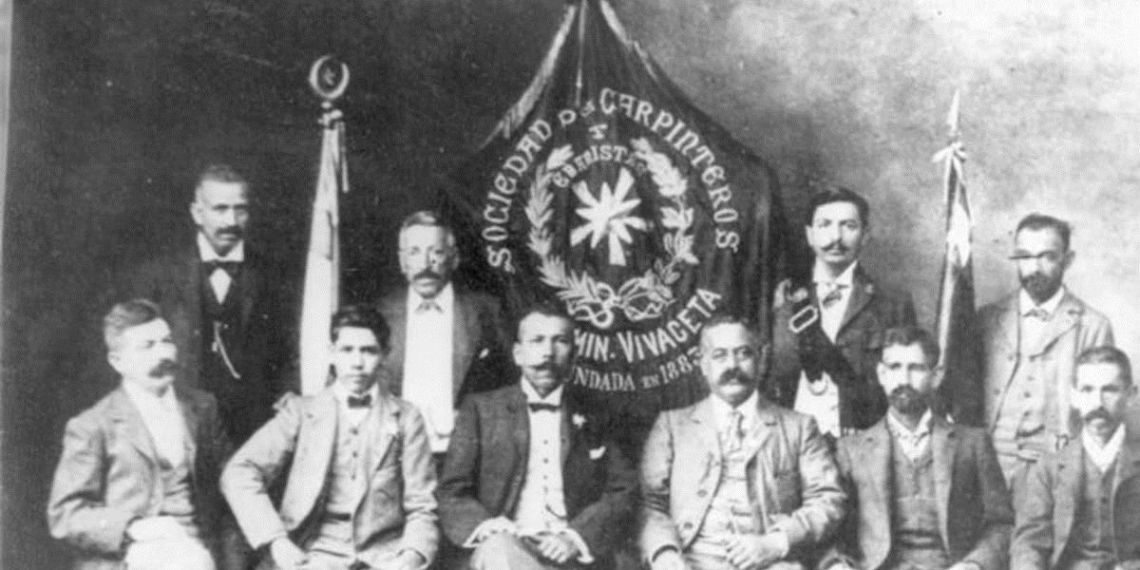 Agruparon principalmente a artesanos y obreros, incentivaban la cooperación entre sus miembros para brindar protección ante accidentes, enfermedades o muerte de sus afiliados. Así, mediante el pago de una cuota, ofrecían atención médica y medicamentos gratis o brindaban pensiones para los incapacitados por enfermedad o vejezLas Mancomunales.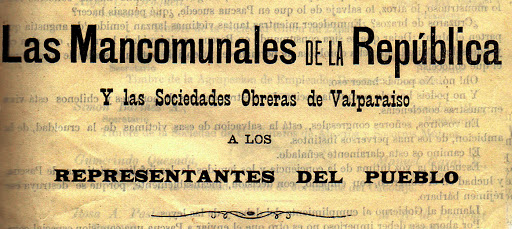 Estas asociaciones agruparon a trabajadores organizados por gremio. La primera mancomunal fue la de los obreros portuarios de Iquique, fundada en 1900. En 1904 se desarrolló en Santiago la primera convención de mancomunales, representando el primer intento de unión a escala nacional de las diferentes organizaciones de trabajadores.Las Sociedades de Resistencia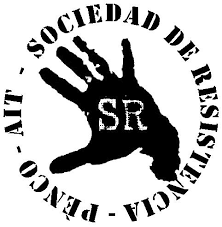 Surgieron a comienzos del siglo XX con una inspiración ideológica anarquista. Se caracterizaron por oponerse a cualquier tipo de negociación en los conflictos y utilizaron como métodos de lucha el sabotaje, el boicot y la huelga generalLas Huelgas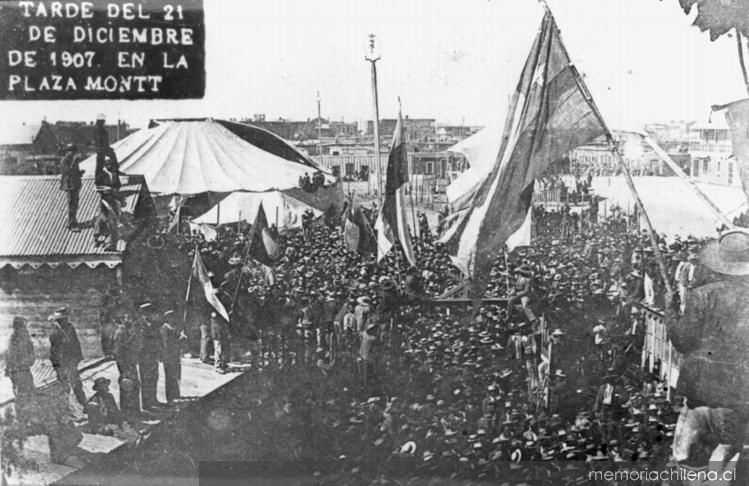  Principal forma de lucha de estas organizaciones obreras. En 1890 se desarrolló la primera huelga general, cuyo origen fue en Iquique y se extendió hacia Valparaíso, Santiago, Coronel y Lota. A partir de 1902 se intensificó el número y frecuencia de las huelgas, las que fueron organizadas, en su mayoría, por las sociedades de resistencia.El LiberalismoEl Social cristianismoEl AnarquismoEl SocialismoEl Comunismo